Муниципальное казенное общеобразовательное учреждение «Чинарская средняя общеобразовательная школа №1»                                       УТВЕРЖДАЮ
                                          Директор _______ Гусаева У.М.
                                       «___» __________ 2017г.Открытый урок математики в 9 классеТема урока:«Решение неравенств методом интервалов»(АЛГЕБРА 9 КЛАСС)Урок подготовила и провела:учитель математикиЧупанова Магият Каримовна
2017-2018 уч. годТема урока: "Решение неравенств методом интервалов""Немногие умы гибнут от износа, по большей части они ржавеют от неупотребления”Кристиан БоувиЦели урока:Образовательная: - создать условия для повторения и обобщения знаний учащихся по теме «Решение неравенств методом интервалов»;- активизировать   работу учащихся по применению  знаний и умений  к решению задач, - подготовка к ОГЭ. Развивающая:- содействовать развитию познавательного интереса к предмету;- развитие навыков логического мышления, умения анализировать, преодолевать трудности при решении математических задач,- развитие  навыков самоконтроля, умения пользоваться опорными знаниями для их применения в новой ситуации;Воспитательная:- воспитывать ответственное отношение к изучению математики, трудолюбие, взаимопомощь, волю и настойчивость в достижении поставленной цели.- способствовать воспитанию патриотизма, любви к родному краю.Тип урока: интегрированный урок математики и краеведения.Форма занятия: урок – игра «Путешествие по родному краю» Методы обучения: объяснительно-иллюстративный, практический, частично-поисковый.Формы обучения: коллективная, самостоятельная.Технология: личностно-ориентированная.Оборудование урока: компьютер, проектор, презентация, интерактивная доска, карточки с тестовыми заданиями, диагностические карты, памятки.Ход урока: I. Оргмомент:   (Учащимся сообщается тема урока и цели, подчеркивается актуальность повторения данной темы для подготовки к ОГЭ). Вступительное слово учителя: – Здравствуйте, ребята!Перед нами сегодня стоит задача: повторить метод интервалов для решения неравенств.Девиз сегодняшнего урока: “Нельзя изучать математику глядя на то, как это делает сосед”. Только свой труд в изучении математики может принести результаты. Однажды я прочла высказывание :«Получать готовую информацию и запоминать ее может компьютер, а человек должен думать». Пусть эти слова будут эпиграфом к нашему уроку.      Как сказал  американский писатель-сатирик Кристиан Боуви "Немногие умы гибнут от износа, по большей части они ржавеют от неупотребления”.	Наши знания должны работать и  дать  положительный  результат на экзамене. Сегодня каждый из вас проведет диагностику своих знаний по данной теме, для этого у каждого диагностические карты, в которых вы оцените свои знания и возможности по каждому из разделов. В соответствии с этой оценкой на индивидуальных консультациях мы постараемся устранить имеющиеся пробелы. Ознакомьтесь, пожалуйста, с листами учёта знаний. А проведём мы наш урок в форме урока – игры «Путешествие по родному краю». Сегодня мы с вами отправимся в путешествие по нашему родному Дербентскому району. У себя на столах вы можете найти вспомогательные материалы для работы, а также ваши права и обязанности, которыми мы будем пользоваться и исполнять в ходе нашего  путешествия. Права и обязанности:- можно высказывать свою мысль по желанию, а потом по порядку; - когда кто-то говорит, все слушают и не перебивают; - сдерживаться от оценивания и резких высказываний в адрес участников группы; - стараться прийти к общему мнению, если у вас имеется особое мнение, то и оно имеет право на существование.Ответы учащихся фиксируются в лист учёта знаний учащихся:II. Станция «Проверка домашнего задания»Учитель:Итак, начнем наше путешествие.Первая наша станция называется «Проверка домашнего задания», но чтобы на неё попасть вы должны правильно ответить на вопрос по краеведению:  «В каком году был основан наш район?(в 1921г.)(Учащиеся обмениваются тетрадями и проводят взаимопроверку домашних заданий в парах по ответам на слайде презентации). Выставляют оценки в «Листы учёта знаний».III.Станция «Теоретическая разминка»Учитель:Вторая станция называется «Теоретическая разминка», но чтобы на неё попасть вы должны правильно ответить на вопрос по краеведению: «Назовите основные отрасли сельского хозяйства в нашем районе»  (Виноградарство, овощеводство, садоводство и др.).Вы ответили на вопрос и попали на станцию «Теоретическая разминка». Вам предстоит написать математический диктант по теории с последующей взаимопроверкой.Вопросы:Запишите формулу для вычисления дискриминанта  квадратного уравнения.Сколько корней может иметь квадратное уравнение?Записать формулы корней квадратного уравнения при условии, что дискриминант больше 0.Когда ветви параболы направлены вниз, а когда – вверх?Что называется нулями функции?Запишите промежутки: а) от 0 до 5, включая 0 и не включая 5;б) промежуток от 3 до 9, не включая 3 и включая 9.(Учащиеся обмениваются тетрадями и проводят взаимопроверку математического диктанта в парах по ответам на слайде презентации). Выставляют оценки в «Листы учёта знаний».IV. Станция « Гимнастика для ума (вычисли устно) »Учитель:Третья наша станция называется «Гимнастика для ума». И чтобы на неё попасть Вам опять предстоит ответить на вопрос по краеведению: «Основные достопримечательности нашего района» (Крепость Нарын-Кала, крепостные сооружения древнего Дербента, Дербентская Джума-мечеть, музей ковра и декоративно-прикладного искусства).Задания для устного счёта:Разложите на множители квадратный трехчлен: х2 + 6х + 9Назовите нули функции: f(x)=x(x-7)(x+9)Решите неравенство: (х + 1)(х – 1) ≥ 0V. Станция «Работа у доски»Учитель: Наша следующая  станция называется «Работа у доски». И новое испытание: «Назовите высокую гору нашего района и какова ее высота» (гора Джалган, 708м)Класс делится на 2 варианта. По 1 человеку из каждого варианта работают у доски. Остальные решают задания на месте.Решить неравенство:1 вариант: x2-3x-4  ≥0		2 вариант: x2+7x+12  ≤ 0		x2-25					x2-36VI. Станция «Географическая». ФизкультминуткаМы прибываем на следующую станцию «Географическая» и прежде, чем перейти к физкультминутке, я попрошу Вас ответить на следующий вопрос: «Назовите районы, с которыми граничит Дербентский район» (Каякентский,Кайтагский,Табасаранский,Магарамкентский и Сулейман-Стальский)Проводятся упражнения для коррекции зрения по слайдам презентации.VII. Станция «Самостоятельная работа»Учитель: Для того, чтобы вы попали на следующую станцию «Самостоятельная работа-тест», я попрошу ответить Вас на следующий вопрос: «Какие реки протекают в нашем районе?» (Рубас, Белиджинка,Камышнай и другие).Задания для самостоятельной работы:Вариант 1.Решите методом интервалов неравенства:а)(4x-4)(x+5) ≥  0б) 9x2-3x-2 ≤ 0Вариант 2.Решите методом интервалов неравенства:а) (2x-7)(x+6)≤  0 б) 4x2-4x-3 ≥ 0Учащиеся выполняют самостоятельную работу и сверяют свои ответы с ответами на слайде презентации.Ответы:1 вариант:  а) (-∞;-5];[1;+∞)		б) [-1/3;2/3]2 вариант: а) [-6;3,5]		б) (-∞;-0,5];[1,5;+∞)VIII. Станция «Ищи ошибку»!Учитель: Мы прибываем на станцию «Ищи ошибку!». Для того, чтобы наш электропоезд совершил остановку, отгадайте название следующего растения. Это растение занесено в Красную книгу. Оно зацветает в мае, растёт в тени под дубравами, цветки очень ароматны, капли сока этого растения укрепляют сердечную мышцу (ландыш)Задания «Ищи ошибку!»Решить неравенство:а) (x+1)(x-7)< 0ответ: [-1; 7]     б)	(2х-5)(3х-6) ≥ 0ответ: [2; 2,5]IX. Станция «Реши ОГЭ»Учитель: Чтобы сделать остановку на станции «Реши ОГЭ!», ответьте, пожалуйста, на следующий вопрос: «Какова численность населения Дербентского района» (101643 чел.)Задание ОГЭ 1 человек решает у доски, остальные – на местах.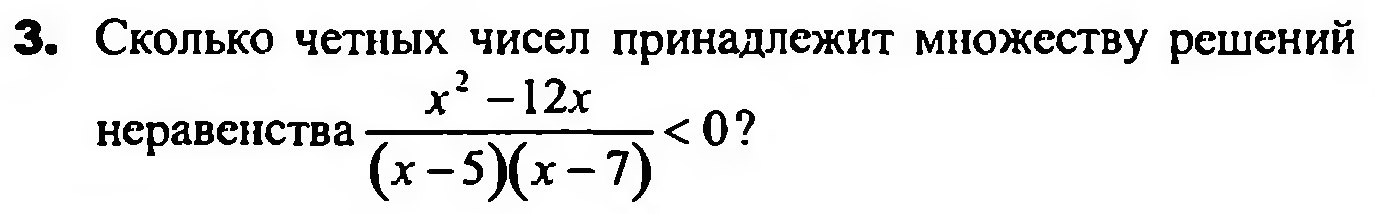 Проверка решения с использованием презентации.X.Станция «Домашнее задание»Учитель: Наше путешествие подошло к концу. Мы прибыли на станцию «Домашнее задание» Ваше домашнее задание нескольких уровней. Каждый выбирает уровень себе по силам.Начальный уровеньРешить неравенство методом интервалов 1) (х + 4)(х – 2) > 0 2) х2 +3х + 2 ≤ 0 3) (х – 5)/(х + 6) < 0 4) (х + 1)(х – 3) >05) х2 – 3х – 4 ≤ 0 6) (х – 7)/(х +8) < 0 Средний уровеньРешить неравенство методом интервалов 1) х2 - 7х + 12 ≤ 0 2) (х + 9)(х – 3) < 0 3) х (9 + х)(х – 11) > 0 4) (х + 4)(6 – х)(х – 12) ≥05) (х + 8)/(х - 5) >0 6) (х – 7)/(х + 4) > 0 Достаточный уровеньРешить неравенство методом интервалов 1) (х – 3)(х +6)/(х + 4) ≥ 0 2) (х + 4)2(х + 2)(х – 3) ≤ 0 3) (9 – х2)(4х2 + 1) > 0 4) (8 – 4х)/(х + 3) ≥ 0 5) (16 – х2)(3х2 + 2) ≤ 0 6) (х + 3)/(9 - 2х) ≤ 0 XI.Итог урока. Станция  «Рефлекия».Учитель: наш электропоезд прибывает на конечную остановку «Рефлексия».Прошу всех подсчитать баллы, заработанные на уроке.Учащиеся  по диагностическим картам подсчитывают баллы, заработанные на уроке. Выставляются оценки за урок. Рефлексия:Ребята по кругу высказываются одним предложением, выбирая начало фразы из рефлексивного экрана на доске:Проверка домашнего заданияТеоретическая разминка  (математический диктант)Гимнастика для ума (вычисли устно)Работа у доскиСамостоятельная работа-тестИщи ошибку!Решу ОГЭсегодня я узнал…было интересно…было трудно…я выполнял задания…я понял, что…теперь я могу…я почувствовал, что…я приобрел…я научился…у меня получилось …я смог…я попробую…